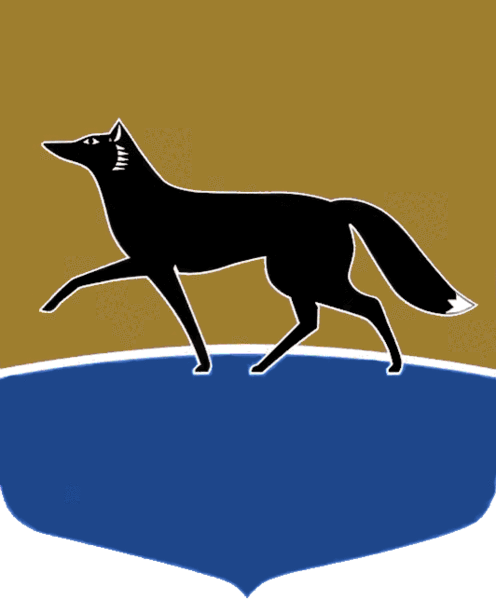 Принято на заседании Думы 31 мая 2022 года№ 146-VII ДГОб условиях приватизации муниципального имущества (встроенное нежилое помещение, расположенное по адресу: 
Ханты-Мансийский автономный округ – Югра, город Сургут, улица Пушкина, дом 22)В соответствии с Федеральным законом от 21.12.2001 № 178-ФЗ 
«О приватизации государственного и муниципального имущества», решениями Думы города от 07.10.2009 № 604-IV ДГ «О Положении 
о порядке управления и распоряжения имуществом, находящимся 
в муниципальной собственности», от 28.05.2021 № 746-VI ДГ «О прогнозном плане приватизации муниципального имущества на 2022 год и плановый период 2023 – 2024 годов», рассмотрев документы, представленные Администрацией города по приватизации муниципального имущества, Дума города РЕШИЛА:1.	Утвердить условия приватизации муниципального имущества согласно приложению к настоящему решению.2.	Администрации города осуществить приватизацию муниципального имущества в соответствии с действующим законодательством.3.	Контроль за выполнением настоящего решения возложить 
на Председателя Думы города, председателя постоянного комитета Думы города по бюджету, налогам, финансам и имуществу Слепова М.Н.Председатель Думы города							М.Н. Слепов «___» ___________ 2022 г.Приложениек решению Думы городаот 03.06.2022 № 146-VII ДГУсловия приватизации муниципального имуществаНаименование, назначение имуществаВстроенное нежилое помещение, назначение: нежилоеАдрес (местоположение)Ханты-Мансийский автономный округ – Югра, г. Сургут, ул. Пушкина, д. 22Краткая характеристика имуществаВстроенное нежилое помещение, расположенное на 1-м этаже 8-этажного жилого дома: литера строения А, этаж 1, номера на поэтажном плане 35, 36, фундамент железобетонный, стены 
и перегородки – железобетонные панели, перекрытия – железобетонные плиты, полы – плитка, линолеум, окна металлопластиковые, двери простые, металлические, внутренняя отделка – обои, побелка, центральное отопление, скрытая электропроводка, центральный водопровод, центральная канализация, центральное горячее водоснабжение, приточно-вытяжная вентиляция, бетонное крыльцо, год постройки – 1985 Общая площадь43 кв. метраКадастровый номер86:10:0101005:360Сведения о зарегистрированных правах:запись государственной регистрации права собственности№ 86-86-03/015/2011-284 от 14.02.2011ограничение прав (обременение)аренда (по 21.05.2022), № 86:10:0101005:360-86/056/2018-6 от 15.04.20187.	Сведения об  учёте в реестре муниципального имущества (реестровый номер)0925990/28.	Сведения о  рыночной стоимости имущества3 208 000 рублей, в том числе НДС (20 %) 534 666,67 рублей. Отчёт об оценке от 08.04.2022 № 1461/22. Оценка произведена ООО «Центр экономического содействия» по состоянию на 08.04.2022Способ приватизацииАукцион в электронной форме (открытый по составу участников и форме подачи предложений) Начальная цена 3 208 000 рублейШаг аукциона100 000 рублей Форма платежаПлатёж единовременный